Na temelju članka 30. Statuta Općine Vladislavci („Službeni glasnik“ Općine Vladislavci broj 3/13, 3/17,  2/18, 4/20, 5/20 – pročišćeni tekst, 8/20/ 2/21 i 3/21- pročišćeni tekst) ,Općinsko vijeće Općine Vladislavci na svojoj 36. sjednici održanoj dana 12. travnja 2021. godine donosiZAKLJUČAKo usvajanju Izvješća o provedbi Plana upravljanja imovinom u vlasništvu Općine Vladislavci za 2020. godinuI.	Usvaja se  Izvješće o provedbi Plana upravljanja imovinom u vlasništvu Općine Vladislavci za 2020. godinu, Klasa: 940-01/19-01/9, Ur.broj: 2158/7-01-19-2 od  25. studeni 2019. godine i 1. Izmjena Plana upravljanja imovinom u vlasništvu Općine Vladislavci za 2020. godinu, Klasa: 940-01/19-01/9, Ur.broj: 2158/7-01-20-4 od 26. kolovoza 2020. godine.II.Izvješće o provedbi Plana upravljanja imovinom u vlasništvu Općine Vladislavci za 2020. godinu sastavni je dio ovog Zaključka.III.	Ovaj Zaključak ima biti objavljen u  „Službenom glasniku“ Općine Vladislavci.KLASA: 940-01/19-01/09URBROJ: 2158/07-02-19-06Vladislavci, 12. travnja 2021. PredsjednikOpćinskog VijećaKrunoslav Morović, v.r.IZVJEŠĆE O PROVEDBI PLANA UPRAVLJANJA IMOVINOM U VLASNIŠTVU OPĆINE VLADISLAVCI ZA 2020. GODINUVladislavci, ožujak 2021. UVODOpćinsko vijeće Općine Vladislavci je na svojoj 19. sjednici održanoj dana 25. studenog 2019. godine dalo Prethodnu suglasnost na Plan upravljanja imovinom u vlasništvu Općine Vladislavci za 2020. godinu, te na 26. sjednici održanoj dana 26. kolovoza 2020. godine dalo Prethodnu suglasnost na 1. Izmjene Plan upravljanja imovinom u vlasništvu Općine Vladislavci za 2020. godinu.Plan upravljanja imovinom u vlasništvu Općine Vladislavci za 2020. godinu (dalje u tekstu: Plan) izrađen je sukladno Planu upravljanja i raspolaganja imovinom u vlasništvu Republike Hrvatske i Odlukom o donošenju Plana („Narodne novine“ broj 24/14).Planom je propisano da će se Izvješće o provedbi plana dostavljati do 31. ožujka tekuće godine Općinskom vijeću na usvajanje.Plan za 2020. godinu sastoji se od:Popisa trgovačkih društava u suvlasništvu Općine Vladislavci,Plana upravljanja stanovima i poslovnim prostorima u vlasništvu Općine Vladislavci,Plana upravljanja i raspolaganja građevinskim zemljištem i poljoprivrednim zemljištem u vlasništvu Općine Vladislavci,Ostalih nespomenutih prava Općine Vladislavci.Općinsko vijeće je na 21. sjednici Općinskog vijeća održanoj dana 12. rujna 2016. godine usvojilo Strategiju upravljanja i raspolaganja imovinom u vlasništvu  Općine Vladislavci, KLASA: 940-01/16-04/01, URBROJ: 2158/07-03-16-1, izrađenu 02. rujna 2016. godine, kojom se željelo osigurati ekonomski, svrhovito, učinkovito i transparentno upravljanje i raspolaganje imovinom.1. Popis trgovačkih društava u suvlasništvu Općine Vladislavci Trgovačka društva u kojem Općina Vladislavci ima udjele u vlasništvu su: Gradski prijevoz putnika, d.o.o. Osijek – 0,03 %  udjela u vlasništvu,Unikom, d.o.o. Osijek– 1,14 %  udjela u vlasništvu,Tržnica, d.o.o. Osijek - 1,36 %  udjela u vlasništvu,Ukop, d.o.o. Osijek – 1,43 %  udjela u vlasništvu,Športski objekti, d.o.o. – 1,43 % udjela u vlasništvu,Vodovod – Osijek, d.o.o. – 1,43 % udjela u vlasništvu,Komunalac Čepin, d.o.o., Čepin, 2,00 % udjela u vlasništvu.Sukladno posljednjem izvještaju o stanju na dan 31. 12. 2020. visina udjela u trgovačkim društvima u suvlasništvu Općine Vladislavci temeljem društvenih ugovora je ostala nepromijenjena u odnosu na stanje na dan 31.12.2019. Predstavnici Općine Vladislavci koji su temeljem Odluka Općinskog vijeća Općine Vladislavci imenovani za članove pojedinih trgovačkih društava su sudjelovali na Godišnjim skupštinama društava.2. Plan upravljanja stanovima i poslovnim prostorima u vlasništvu Općine Vladislavci 2.1. Stanovi u vlasništvu Općine Vladislavci kč.  br. 194/1 – dio, k. o. Hrastin opisana kao kuća br.131 (Š. Petefija), dvorište i oranica površine 1965 m2, koja posjeduje dva stambena prostora, od kojih jedan koristi Franjo Lukić temeljem Ugovora o najmu stana ( sa slobodno ugovorenom najamninom) sklopljen 28. svibnja 2020. godine a sastoji se od ulaza ( 1,91 m²), kuhinje (2,23 m²), blagovaonice (4,00 m²), dnevne sobe (15,43 m²), sobe (14,36 m²), izbe (1,57 m²), hodnika (21,73 m²), kupaonice (5,28m²) i sobe (17,22 m²).zajedničkog wc ( 8,35 m²), spremišta (6,63 m²) i terase  (19,40 m²) a drugi Danijela Lukić temeljem Ugovora o najmu stana ( sa slobodno ugovorenom najamninom) sklopljen 28. svibnja 2020. godine a koji se sastoji od ulaza (8,97  m²), hodnika (13,23 m²), spremišta (4,27 m²), sobe (2,90 m²), sobe (24,26 m²), sobe (52,15 m²), hodnika (12,92 m²), kuhinje i dnevne sobe (32,22 m²), sobe ( 9,11 m²), sobe (9,11m²)  Objekt je u cijelosti legalan. Najmoprimci redovito plaćaju najamninu.kč. br. 467.  – k. o. Vladislavci opisana kao zgrada, dvor, oranica, površine , na kojoj je izgrađena građevina prije 1968 godine, zgrada lokalne samouprave, koja posjeduje dva stambena prostora, od kojih jedan prostor koristi Goran Livnjak temeljem Ugovora o najmu stana (sa slobodno ugovorenom najamninom), koji se sastoji od 2 sobe, kuhinje i kupaonice  ukupne površine  rugi stan koji koristi Radovan Ivanović, Nada Ivanović, Boris Ivanović i Miro Ivanović temeljem Ugovora o najmu stana (sa zaštićenom najamninom), koji se sastoji od 2 sobe, kuhinje, ostave i predsoblja ukupne površine . Objekt je u cijelosti legalan. 	Najmoprimci redovito plaćaju najamninu. kč. br.  155. k. o. Dopsin  opisana kao kuća, dvorište i oranica u selu, površine ,  prostor je namijenjen za stanovanje. Objekt je u vrlo lošem stanju (bez struje, vode, odvodnje, oštećenog krovišta te zbog opasnosti rušenja opasan je za prolaznike) te se u sklopu izrade projektne dokumentacije za izgradnju parkirališta, trga i hortikulturnog uređenja javne površine planira zahvat rušenja ovoga objekta.kč. br. 67. k. o. Dopsin opisana kao kuća, dvorište i oranica u selu, površine , u ulici J.J. Strossmayera 81, prostor je namijenjen za stanovanje.       U 2019. godini donesena je Odluka o davanju stanova u vlasništvu Općine Vladislavci u najam, ali tijekom 2020. godine nije raspisan javni natječaj za predmetnu nekretninu. Kč. br. 696/2. k. o. Dopsin opisana kao gradilište u selu, površine , u naravi kuća, koja je u 2018. godini legalizirana. U 2020. godini nije izrađen procjembeni elaborat, isti će biti izrađen u 2021. godini  te će se sa nekretninom raspolagati prema Planu upravljanja za 2021. godinu.  2.2. Poslovni prostori u vlasništvu Općine Vladislavci su:kč. br. 467.  – dio, k. o. Vladislavci opisana kao zgrada, dvor, oranica, površine , u ulici Kralja Tomislava 141, na kojoj je izgrađena građevina prije 1968 godine, zgrada lokalne samouprave, koja se sastoji od vijećnice, četiri ureda, 2 sanitarna čvora, kuhinje i hodnika, prostorije za arhivu  ukupne površine  219,33 m2 namijenjena za obavljanje poslova općinske uprave. Jedna prostorija površine  je povjerena Hrvatskom telekomu d .d temeljem Ugovora o osnivanju prava služnosti broj T4.5-738/2014, a služi za smještaj elektroničke komunikacijske infrastrukture  i povezane opreme. Poslovnica HP Hrvatske Pošte d. d. koristi prostor za obavljanje poštanske djelatnosti, koji se sastoji od prostora poslovnice, skladišta i sanitarnog čvora ukupne površine . Obavljanje djelatnosti se vrši temeljem Rješenja o prijenosu prava raspolaganja nekretninama na Radnu organizaciju PTT Osijek, Skupštine Općine Osijek od 4. svibnja 1983. godine. 	Hrvatska pošta još uvijek nije službeno zatražila priznavanje prava vlasništva na dijelu objekta. Prijedlog je da pravo vlasništva  Hrvatske pošte d.d. na dio nekretnine koju koristi Pošta Vladislavci utvrdi nadležni sud.  Objekt je u cijelosti legalan. kč br. 388. k. o. Vladislavci, opisana kao dom, dvor, ulica  Erne Kiša 1a, površine , na kojoj je izgrađen Društveni dom Vladislavci, višenamjenska zgrada koju koristi i njome upravlja KUD Dukat Vladisalavci,  temeljem Ugovora o korištenju objekta u vlasništvu Općine Vladislavci. Zgrada Društvenog doma ima Uporabnu dozvolu za građevine izgrađene do 15. veljače 1968. godine, a ozakonjene su pomoćna zgrada – sanitarni čvor i pomoćna zgrada – garaža.  Prostor osim KUD-a Vladislavci  koriste i ostale udruge građana sa sjedištem u Vladislavcima, kojima je temeljem  Pravilnika o kriterijima, mjerilima i postupku dodjele  prostora u vlasništvu Općine Vladislavci i provedenog javnog natječaja dan na korištenje prostor u opisanoj nekretnini i sa kojima je zaključen Ugovor o uporabi općinskog prostora dana 13. ožujka 2018. godinekč. br. 389. k. o. Vladislavci, opisana kao kuća (DVD) E. Kiša 1a, površine , na kojoj je izgrađena garaža koju koristi DVD Vladislavci. Objekt je ozakonjen, a temeljem  Pravilnika o kriterijima, mjerilima i postupku dodjele  prostora u vlasništvu Općine Vladislavci i provedenog javnog natječaja prostor je dan  korištenje DVD-u te je sa DVD Vladislavci zaključen Ugovor o uporabi općinskog prostora dana 13. ožujka 2018. godinekč. br. 93. k. o. Hrastin, opisana kao kuća br.64 (Š. Petefija), javna zgrada, Vatrogasni dom, dvorište površine 610 m2, u ulici Šandora Petefija 64  na kojoj je izgrađen i Društveni dom Hrastin, višenamjenska zgrada koju koristi i njome upravlja DVD Hrastin. Temeljem  Pravilnika o kriterijima, mjerilima i postupku dodjele  prostora u vlasništvu Općine Vladislavci, provedenog javnog natječaja, zaključen je  Ugovor o uporabi općinskog prostora dana 13. ožujka 2018. godine, pored DVD Hrastin prostor u Društvenog doma , temeljem provedenog natječaja i zaključenog Ugovora o uporabi općinskog prostora od 13. veljače 2018. godine, koriste i Udruga žena Hrastin, te temeljem provedenog natječaja i zaključenog Ugovora o uporabi općinskog prostora od 23. listopada 2019. godine, Demokratska zajednica Mađara Hrvatske. Zgrada Društvenog doma ima Uporabnu dozvolu za građevine izgrađene do 15. veljače 1968. godine      Na k.č.br. 93, k.o. Hrastin, sagrađen je i Vatrogasni dom Hrastin,  koju koristi i njome upravlja DVD Hrastin temeljem  Pravilnika o kriterijima, mjerilima i postupku dodjele  prostora u vlasništvu Općine Vladislavci, provedenog javnog natječaja i  zaključenog  Ugovora o uporabi općinskog prostora dana 13. ožujka 2018. godine, DVD Hrastin koristi prizemlje i dio kata zgrade  Vatrogasnog doma, a pored DVD Hrastin,  temeljem Pravilnika o kriterijima, mjerilima i postupku dodjele  prostora u vlasništvu Općine Vladislavci, provedenog javnog natječaja i  zaključenog  Ugovora o uporabi općinskog prostora dana 13. ožujka 2018. godine, kat Vatrogasnog doma koriste i Mađarsko kulturno društvo „Dosza Gyorgy“, te Udruga mladih Hrastin. Zgrada Vatrogasnog doma Hrastin ima Uporabnu dozvolu za građevine izgrađene na temelju akta za građenje izdanog do 1. listopada 2007. godine.kč. br. 152. k. o. Dopsin, opisana kao Društveni dom i dvorište, Partizanska ulica, površine , ulica J.J. Strossmayera 70,  na kojoj je izgrađen Društveni dom Dopsin, zgrada javne namjene, izgrađena prema Građevinskoj dozvoli od 12. 08. 1983. Kat Društvenog doma  koristi Udruga Hrvata iz Bosne i Hercegovine – Bosanski prsten temeljem Pravilnika o kriterijima, mjerilima i postupku dodjele  prostora u vlasništvu Općine Vladislavci, provedenog javnog natječaja  i  zaključenog  Ugovora o uporabi općinskog prostora dana 13. ožujka 2018. godine. 	U sastavu Društvenog doma u prizemlju je i poslovni prostor površine  koji se sastoji od prodajnog i skladišnog prostora te sanitarnog čvora, prostor je  povjeren izravnim ugovaranjem Narodnom trgovačkom lancu d. o. o. temeljem Ugovora o zakupu poslovnog prostora. 	Jednostavna zgrada- spremište koja se nalazi na istoj katastarskoj čestici je legalizirana.kč. br.  56. k. o. Vladislavci opisana kao zgrada br. 88, Ulica M. Križan, površine , višenamjenska zgrada, u ulici Kralja Tomislava 196a.	Zgrada ima uvjerenje da je evidentirana građevina prije 15. veljače 1968. godine.      Za poslovni prostor sklopljen je u ožujku 2021. godine Ugovor o zakupu poslovnog prostora s tvrtkom Bono obrt za restauratorske djelatnosti, vl. Marijan Sušac, na razdoblje od 5 godina. Krajem svibnja 2020. godine prijašnji vlasnik koji je tijekom 2020. godine bio u zakupu poslovnog prostora je podnio zahtjev za raskid ugovora o zakupu te je u veljači 2021. godine raspisan novi natječaj za zakup poslovnog prostora i sklopljen novi ugovor s tvrtkom Bono obrt za restauratorske djelatnosti.kč. br. 819. k. o. Vladislavci opisana kao javna zgrada, svlačionica, zemljište za šport i rekreaciju, Športska ulica 3, površine , na kojoj je  legalizirana zgrada javne namjene površine . Prizemlje zgrade koristi NK LIV 1949,  temeljem Pravilnika o kriterijima, mjerilima i postupku dodjele  prostora u vlasništvu Općine Vladislavci, provedenog javnog natječaja  i  zaključenog  Ugovora o uporabi općinskog prostora dana 13. ožujka 2018. godine, kat zgrade koristi Lovačko društvo „Kobac“ temeljem Pravilnika o kriterijima, mjerilima i postupku dodjele  prostora u vlasništvu Općine Vladislavci, provedenog javnog natječaja  i  zaključenog  Ugovora o uporabi općinskog prostora dana 13. ožujka 2018. godine	Na istoj katastarskoj čestici se nalazi i objekt Hrvatski dom – centar za sport i rekreaciju površine 957,90 m2 koji je izgrađen, ali nije dovršen. Objekt ima građevinsku dozvolu. Temeljem Pravilnika o kriterijima, mjerilima i postupku dodjele  prostora u vlasništvu Općine Vladislavci provedenog javnog natječaja  i  zaključenog  Ugovora o uporabi općinskog prostora dana 20. travnja 2020., jednu prostoriju površine 50,00 m2 koristi Gradsko društvo Crvenog križa Osijek na vrijeme od 2 godine.kč. br. 183/1. k. o. Dopsin opisana kao javna zgrada. k. b. ,  svlačionica i zemljište za šport i rekreaciju, ulica Josipa Jurja Strossmayera, površine  na kojoj je legalizirana zgrada javne namjene površine  koju koristi NK Goleo Dopsin temeljem Pravilnika o kriterijima, mjerilima i postupku dodjele  prostora u vlasništvu Općine Vladislavci, provedenog javnog natječaja  i  zaključenog  Ugovora o uporabi općinskog prostora dana 13. ožujka 2018. godinekč. br. 697. k. o. Vladislavci, opisana kao sakralna zgrada, mrtvačnica i groblje, ulica Kralja Tomislava, površine , na kojoj je izgrađena mrtvačnica površine  sukladno Građevinskoj dozvoli.kč. br. 86. k. o. Hrastin, opisana kao sakralna zgrada, mrtvačnica i groblje, ulica Ferenca Kiša, površine , na kojoj je izgrađena mrtvačnica površine  sukladno Građevinskoj dozvoli. kč. br. 78. k. o. Dopsin, opisano kao groblje u selu, površine , Za predmetnu lokaciju ishođena je pravomoćna građevinska dozvola za rekonstrukciju građevine komunalno - servisne namjene, 2.skupine (groblja) – izgradnjom kuće oproštaja, parkirališta i manipulativnih površina. Kuća oproštaja je izgrađena te je za istu ishođena uporabna dozvola, a u tijeku je još  građenje parkirališta i manipulativnih površina po istoj građevinskoj dozvoli.U 2018. godini sukladno uvjetima, mjerilima i kriterijima utvrđenih Uredbom o kriterijima, mjerilima i postupcima financiranja i ugovaranja programa i projekata od interesa za opće dobro koje provode udruge („Narodne novine“ 26/15) i Pravilnika o kriterijima, mjerilima i postupku dodjele prostora u vlasništvu Općine Vladislavci na uporabu udrugama („Službeni glasnik“ Općine Vladislavci br. 6/17)   provedena su dva  javna natječaja i zaključeni su ugovori o uporabi općinskog prostora sa udrugama prijavljenim na natječaj.  U 2019. godini  Ugovor o uporabi općinskog prostora otkazala je Matica umirovljenika Grada Osijeka, i to za prostorija br. 2, u domu kulture u Hrastinu, u naravi ured površine 25,16 m2, i spremište povšrine 30,81 m2, izgrađeno na k.č.br. 93, k.o. Hrastin. Iste je godine sukladno uvjetima, mjerilima i kriterijima utvrđenih Uredbom o kriterijima, mjerilima i postupcima financiranja i ugovaranja programa i projekata od interesa za opće dobro koje provode udruge („Narodne novine“ 26/15) i Pravilnika o kriterijima, mjerilima i postupku dodjele prostora u vlasništvu Općine Vladislavci na uporabu udrugama („Službeni glasnik“ Općine Vladislavci br. 6/17)   proveden javni natječaj za prostoriju broj 2 i spremište u Domu kulture u Hrastinu,  te je za uporabu općinskog prostora sa Demokratskom zajednicom mađara Hrvatske  zaključen dana 23.10.2019. godine ugovor o  uporabi općinskog prostora na vrijeme od 5 godina. U 2020. godini proveden je natječaj i zaključen je ugovor za jednu prostoriju u prizemlju Doma kulture u Športskoj ulici 1 u Vladislavcima. Prostor je dan na uporabu Hrvatskom crvenom križu, Gradskom društvu crvenog križa Osijek na vrijeme od 2. godine. Pregled prostora koji su dani na uporabu udrugama: Ošasna imovina Općine Vladislavci              kč. br. 210 k. o. Dopsin, ½ dijela   opisan kao kuća, dvorište i oranica novo selo površine  u kojoj nitko ne živi. Nekretnina je naslijeđena kao ošasna imovina temeljem rješenja o nasljeđivanju, iza pok. Agate Magdić iz Dopsina, Partizanska 147, umrle 31. prosinca 1992. godine,. Izrađen je Procjembeni elaborat o tržišnoj vrijednosti nekretnine broj 05/2020 koji je izradio stalni sudski vještak za građevinarstvo i procjenitelj vrijednosti nekretnina Goran Ožbolt inž. građ. Javni natječaj za prodaju još nije raspisan, ali se planira raspisati u budućem razdoblju.kč. br. 210 k. o. Dopsin, ½ dijela   opisan kao kuća, dvorište i oranica novo selo površine  u kojoj nitko ne živi. Nekretnina je naslijeđena kao ošasna imovina temeljem rješenja o nasljeđivanju, iza pok. Mate Magdića iz Bjelovara, Grgura Ninskog 5, umrlog 04. veljače 2014. godine. Izrađen je Procjembeni elaborat o tržišnoj vrijednosti nekretnine broj 05/2020 koji je izradio stalni sudski vještak za građevinarstvo i procjenitelj vrijednosti nekretnina Goran Ožbolt inž. građ. Javni natječaj za prodaju još nije raspisan, ali se planira raspisati u budućem razdoblju.Kč. br. 696/11. k. o. Dopsin opisana kao kuća br. 5A i dvorište, Ul. Svetog Ivana površine  u kojoj nitko ne živi. Nekretnina je naslijeđena kao ošasna imovina temeljem rješenja o nasljeđivanju, iza pok. Ivana Fridriha iz Osijeka, Svetog L. B. Mandića 2, umrlog 13. srpnja 2014. godine. Izrađen je Procjembeni elaborat o tržišnoj vrijednosti nekretnine broj 04/2020 koji je izradio stalni sudski vještak za građevinarstvo i procjenitelj vrijednosti nekretnina Goran Ožbolt inž. građ. Javni natječaj za prodaju još nije raspisan, ali se planira raspisati u budućem razdoblju.Potraživanje prema HZMO Osijek s osnova neisplaćene mirovine koju je ostavitelj primao putem tekućeg računa OTP Banke Hrvatska d. d. Zadar sa stanjem u neutvrđenom iznosu, Zaštićeni račun OTP Banke Hrvatska d. d. Zadar HR7624070003530385659 sa stanjem u neutvrđenom iznosu,Tekući račun OTP Banke Hrvatska d. d. Zadar HR9824070003204698548 sa stanjem u neutvrđenom iznosu,Račun OTP Banke Hrvatska d. d. Zadar  HR1724070001100326522 sa stanjem u neutvrđenom iznosu,Račun OTP Banke Hrvatska d. d. Zadar broj 750100047204 sa stanjem u neutvrđenom iznosu,Iza istog pokojnika naslijeđena su sljedeća dugovanja: Ugovor o kreditu Raiffeisesen BANK Austria, d. d. u neutvrđenom iznosu, porezno dugovanje sa stanjem na dana 24.11.2014. godine u iznosu od 51.314.53 kn, te dugovanje prema HZZO po polici broj: 8144818 sa stanjem u neutvrđenom iznosu.U 2020. godini su  izvršene procjene vrijednosti ošasne imovine te se planira legalizacija objekata i privođenje objekata svrsi.Ošasna imovina iza pokojnog Milivoja Devića iz Vladislavaca, Kralja Tomislava 197Pravo korištenja grobnog mjesta na mjesnom groblju u Vladislavcima, polje 1, grobno mjesto 007 (prema starom grobnom očevidniku)Novac na tekućem računu kod HRVATSKE POŠTANSKE BANKE d. d., broj računa IBAN: HR8123900013200733118 u cijelostiPokretnine Moped marka vozila: PEUGEOT, Tip vozila: S1, Boja vozila: PLAVA S EFEKTOM, Broj šasije: VGAS1AADA00308404 u prometu od 2005. god., reg. oznake: OS190FL, u cijelostiOšasna imovina iza pokojnog Stjepana Kočiša iz Hrastina, kč. br. 165 opisana kao oranica u selu, površine , za koju je izrađen Procjembeni elaborat o tržišnoj vrijednosti nekretnine broj 07/2020 koji je izradio stalni sudski vještak za građevinarstvo i procjenitelj vrijednosti nekretnina Goran Ožbolt inž. građ. Javni natječaj za prodaju još nije raspisan, ali se planira raspisati u budućem razdoblju.Novčana sredstva na računu stambene štednje broj 44626339, kod Wustenrot stambene štedionice d. d. Zagreb, sa saldom na dan 11. 01. 2016. u iznosu od 0,17 EUR.Građevinska zemljišta i poljoprivredna zemljišta u vlasništvu Općine Vladislavci Građevinska zemljišta u vlasništvu Općine Vladislavcikč. br. 200/2. k. o. Hrastin opisana kao gradilište, površine 890 m2.      Općinsko vijeće Općine  Vladislavci donijelo je  Odluku o davanju prethodne suglasnosti na osnivanje prava građenja („Službeni glasnik“ Općine Vladislavci broj 2/16) na dijelu kč. br. 200/2 u korist nositelja prava građenja,  Župe Rođenja Svetog Ivana Krstitelja – Vladislavci. Pravo građenja se osnivalo isključivo za potrebe gradnje  Pastoralnog centra za potrebe mještana Općine Vladislavci te je Pastoralni centar izgrađen u 2019. godini te je u funkciji. U 2020. godini se raspisao javni natječaj za prodaju zemljišta  u vlasništvu Općine Vladislavci KLASA: 944-01/20-02/1, URBROJ: 2158/07-02-20-02, od 15. rujna 2020. godine za prodaju građevinskog zemljišta i građevinsko zemljište je prodano  Đakovačko-osječkoj nadbiskupiji, Župi rođenja Sv. Ivana Krstitelja Vladislavci .Kč. br. 92/1, 92/2 i 92/3 k. o. Dopsin, opisane kao put u selu , površina ,  i  su predviđene lokacije za izgradnju reciklažnog dvorišta. Izrađena je projektna dokumentacija za građevinu „Reciklažno dvorište Dopsin“ koje je financirao Fond za zaštitu okoliša i energetsku učinkovitost u 100 postotnom iznosu opravdanih troškova, u studenom 2017. godine potpisan je Ugovor o dodjeli bespovratnih sredstava za projekt „Izgradnja reciklažnog dvorišta u Vladislavcima“ sa iznosom dodijeljenih bespovratnih sredstava od 3.121.536,54 kn.  U 2018. godini proveden je postupak javne nabave, izabran najpovoljniji ponuditelj i započeli su radovi na izgradnji Reciklažnog dvorišta. Projekt je završen u svibnju 2019. te je isti u funkciji.kč. br. 289. k. o. Hrastin, površine , koja se sastoji od uređenog zemljišta površine 1 33 64 m 2  i zemljišta za sport i rekreaciju na kojem je izgrađeno rukometno igralište površine 1187 m 2 .kč. br. 696/8. k. o. Dopsin, opisana kao oranica, površine 688 m2, za koju se u 2019. godini planirao raspisati natječaj za prodaju, ali nije bilo zainteresiranih potencijalnih ponuditelja, pa se natječaj za prodaju planira raspisati u 202. godini, kč. br. 696/9. k. o. Dopsin, opisna kao oranica, površine , za koju se u 2019. godini planira raspisati natječaj za prodaju, ali nije bilo zainteresiranih potencijalnih ponuditelja, pa se natječaj za prodaju planira raspisati u 2021. godini,kč. b.r 696/10. k. o. Dopsin, opisana kao oranica, površine , za koju se u 2019. godini planira raspisati natječaj za prodaju, ali nije bilo zainteresiranih potencijalnih ponuditelja, pa se natječaj za prodaju planira raspisati u 2021. godini,Poljoprivredna zemljišta u vlasništvu OpćineVladislavci:kč. br. 279. k. o. Hrastin opisana kao pašnjak, površine , kč. br. 274. k. o. Hrastin opisana kao nogometno igralište, površine kč. br.  304. k .o .Hrastin, opisana kao trstik bučak, površine , kč. br. 126/1. k. o. Dopsin, opisana kao oranica, površine ,kč. br. 154. k. o. Dopsin, opisana kao oranica, površine ,kč. br. 694. k. o. Vladislavci, opisana kao livada uz groblje, površine , koristi OPG Kavedžić Pavle temeljem Ugovora o zakupu zemljišta kč. br. 183/2. k. o. Dopsin, opisana kao pašnjak u selu, površine ,kč. br. 698. k. o. Vladislavci, opisana kao oranica kod groblja, površine , kč .br. 819. dio, k. o. Vladislavci,  opisana kao oranica, površine , 	Općina Vladislavci je u svibnju 2020. godine provela javni natječaj za zakup zemljišta u vlasništvu Općine Vladislavci te su sklopljeni ugovori o zakupu zemljišta u vlasništvu Općine Vladislavci za sljedeća zemljišta:k.č.br. 467- dio k.o. Vladislavci, u naravi oranica,  površine 0,4800 ha,  zakupnik Mijo Šulmajster iz Vladislavaca, k.č.br. 698,  k.o. Vladislavci, u naravi oranica kod groblja,  površine 1,8142 ha, zakupnik Pavle Kavedžić iz Dopsina, k.č.br. 819/2 k.o. Vladislavci, u naravi oranica,  površine 0,2740 ha, zakupnik Mijo Šulmajster iz Vladislavaca, k.č.br. 819/3,  k.o. Vladislavci, u naravi oranica,  površine 1,0446 ha,  zakupnik Mijo Šulmajster k.č.br. 154,  k.o. Dopsin, u naravi oranica,  površine 0,1205 ha,  zakupnik Dobrivoj Carević iz Dopsina, Ugovori o zakupu sklopljeni su na razdoblje od 5 godina.4 . Ostala nespomenuta prava Općine VladislavciKorištenje poslovnog prostora željezničkog stajališta Dopsin na kč. br. 318. k. o. Dopsin u vlasništvu HŽ Infrastrukture d. o. o. temeljem Ugovora br. K-3/14 o korištenju poslovnog prostora željezničkog stajališta Dopsin. Općina Vladislavci koristi i održava poslovni prostor bez naknade  te je preuzela obvezu investicijskog održavanja i investicije u poslovni prostor prema uvjetima dobivenim od HŽ Infrastrukture d. o. o. Ugovor je sklopljen na 5 godina, a isti je potpisan 24. travnja 2014. godineOpćina Vladislavci u svibnju 2020. godine ishodila je Ugovor o darovanju lansirnog mosta „Bejli MS“ zbog uspostavljanja cestovne komunikacije te će se isti uvesti u imovinu Općine Vladislavci.Pravo služnosti preko dijela kč. br. 927. k. o. Vladislavci s HŽ Infrastrukturom d. o. o temeljem Ugovora br. S-29/15 o osnivanju prava služnosti. Nositelj služnosti se obvezuje za izgradnju nove energetski učinkovite javne rasvjete na ulasku u mjesto Vladislavci. Ugovor je zaključen na neodređeno vrijeme, odnosno do uklanjanja izgrađene nove energetski učinkovite javne rasvjete na ulasku u mjesto Vladislavci.Pravo služnosti na kč. br. 65. k. o. Vladislavci koja je u  vlasništvu Darka Holjevca iz Valpova. Pravo služnosti pristupnog puta koje se sastoji od prava prolaska (pješice) do groblja i guranja kolica s lijesom u dužini 147m2 a širine  na teret kč. br. 65. k. o. Vladislavci. Vlasnik Darko Holjevac podnio je zahtjev  za plaćanje naknade za služnost puta, te je u tijeku rješavanje imovinsko-pravnih odnosa.Općina Vladislavci je pristupila izradi promjene namjene kulture za kč. br. 126/1 i 126/2, obje u k. o. Dopsin iz „put u selu“ u "oranica u selu". Ishođena je promjene namjene, te je Općina Vladislavci izradila procjembeni elaborat te će u budućem razdoblju raspisati javni natječaj za predmetne čestice.KLASA: 940-01/19-01/09URBROJ: 2158/07-02-21-05Vladislavci, 31. ožujka 2021. Općinski načelnikMarjan TomasR.br.Mjesto i katastarska česticaUlica i brojOpis prostora i struktura, godina zaključenja ugovora. NAZIV KORISNIKA PROSTORAUGOVOR VRIJEDI DODopsin, k.č.br. 183/1J.J.Strossmayera 118 a, DopsinSvlačionice, društvena prostorija, nogometno igralište,2018.NOGOMETNI KLUB GOLEO DOPSIN 13.03.2023.Vladislavci , k.č.br. 388Erne Kiša 1a, VladislavciDom kulture, prostorija na katu, Prostorija br. 1 2018.KUD „DUKAT“ VLADISLAVCI 13.03.2023Vladislavci , k.č.br. 388Erne Kiša 1a, VladislavciDom kulture, prostorija na katu, Prostorija br. 2 2018. UDRUGA UMIROVLJENIKA OPĆINE VLADISLAVCI13.03.2023Vladislavci , k.č.br. 388 i 389Erne Kiša 1a, VladislavciDom kulture, prostorija na katu, Prostorija br. 3  koja se sastoji od dvije sobe –ureda i saleGaraža na k.č.br. 3892018. DOBROVOLJNO VATROGASNO DRUŠTVO VLADISLAVCI  13.03.2023Vladislavci , k.č.br. 388Erne Kiša 1a, VladislavciDom kulture, prostorija na katu, Prostorija br. 4 2018.ŠPORTSKO RIBOLOVNO DRUŠTVO ČEPIN13.03.2023Vladislavci , k.č.br. 819Športska 3 VladislavciSvlačionice i nogometno igralište2018. NOGOMETNI KLUB LIV 1949 VLADISLAVCI i NOGOMETNA ŠKOLA 1949 VLADISLAVCI13.03.2023Vladislavci , k.č.br. 819Športska 3, VladislavciProstor na katu 2018.LOVAČKO DRUŠTVO KOBAC VLADISLAVCI13.03.2023Vladislavci, k.č.br. 819Športska 1VladislavciDom kulture novi Prostorija u prizemlju2018.2020.HCK, GRADSKO DRUŠTVO CRVENOG KRIŽA OSIJEK20.04.2022.Hrastin, k.č.br. 93Šandora Petefija 64, Hrastin Dom kulture ,  Prostorija br. 1.2018.UDRUGA ŽENA HRASTIN13.03.2023Hrastin, k.č.br. 93Šandora Petefija 64, HrastinDom kulture Prostorija br. 22018. MATICA UMIROVLJENIKA GRADA OSIJEKA, PODRUŽNICA HRASTINUgovor otkazan 2019. godineHrastin, k.č.br. 93Šandora Petefija 64, HrastinDom kulture Prostorija br. 22019.DEMOKRATSKA ZAJEDNICA MAĐARA HRVATSKE23.10.2024.12.Hrastin, k.č.br. 93Šandora Petefija  64, HrastinVatrogasni dom  prizemlje i kat2018. DOBROVOLJNO VATROGASNO DRUŠTVO HRASTIN13.03.2023.13.Hrastin, k.č.br. 93Petefi Šandora 64, HrastinVatrogasni dom, kat,  Prostorija br. 1.2018. MAĐARSKO KULTURNO DRUŠTVO „DOZSA GYORGY“ HRASTIN13.03.2023.14.Hrastin, k.č.br. 93Peefi Šandora 64, HrastinVatrogasni dom, kat, Prostorija br. 2. 2018. UDRUGA MLADIH HRASTIN13.03.2023.15.Dopsin, k.č.br. 152J.J. Strossmayera 70, DopsinDom kulture Kat2018.  UDRUGA HRVATA IZ BOSNE I HERCEGOVINE „BOSANSKI PRSTEN“13.03.2023.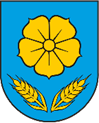 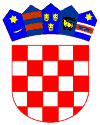 